M125Un compresseur universel Le compresseur de chantier M125 reconçu est léger à transporter, puissant, souple d'utilisation, peu encombrant et conforme à la norme d’émission phase V. Le M125 se caractérise par ses dimensions compactes et une faible charge remorquable, mais son principal avantage réside dans sa grande souplesse en terme de pression : la régulation progressive et dynamique de la pression et du débit permet d'utiliser le même compresseur entre 7 et 14 bar. L'utilisateur n'a donc pas à choisir un niveau de pression. La commande adapte automatiquement le débit maximal possible en fonction de la pression présélectionnée. À 7 bar avec un débit de 11,5 m³/min, ce compresseur universel est idéal pour différents travaux sur les chantiers, mais il est aussi parfaitement adapté à la pose de câbles par portage à l'air avec une pression réglée à 12 bar et un débit de 10,7 m³/min. La machine débite encore près de 10 m³/min à la pression maximale de 14 bar.Les compresseurs M125 sont parfaits pour les zones à faibles émissions car ils possèdent un moteur Deutz propre. Ce moteur équipé de série d’un filtre à particules est certifié selon la norme d'émission V ou Tier 4 final. Le ventilateur à économie d'énergie permet d'économiser jusqu'à 6 % de gasoil. Le Sigma Control Mobil facilite la commande des compresseurs au moyen de touches fléchées. Cette commande intégrée ergonomique permet à l'utilisateur de visualiser les données d'exploitation et l'avertit des entretiens à effectuer. Le M125 peut être équipé en option d'une génératrice de 13 kVA. Le Sigma Control Mobil avec la régulation dynamique du débit révèle alors tous ses atouts en assurant un débit d'air comprimé maximal en fonction de la consommation de courant.Le traitement d’air comprimé intégrable en option se caractérise par un refroidisseur final d'air comprimé qui est incliné pour éviter le gel, ou par la possibilité de régler la température de sortie d’air comprimé au moyen d'une vanne à boisseau sphérique. Le compresseur est proposé dans plusieurs versions routières ainsi que dans une version stationnaire.Reproduction gratuite  Merci de nous transmettre un exemplaire justificatif.Photo : 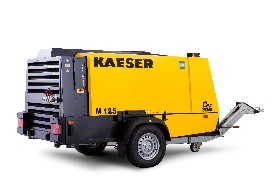 Le compresseur mobile M125 pour le B.T.P. est léger à transporter, puissant, souple d'utilisation et peu encombrant sur le chantier.